от 31 августа 2022 года										№ 995Об утверждении перечня единых специально отведенных или приспособленных для коллективного обсуждения общественно значимых вопросов и выражения общественных настроений, а также массового присутствия граждан для публичного выражения общественного мнения по поводу актуальных проблем преимущественно общественно-политического характера мест на территории городского округа город Шахунья Нижегородской областиВ соответствии со статьей 8 Федерального закона от 19 июня 2004 года № 54-ФЗ «О собраниях, митингах, демонстрациях, шествиях и пикетированиях» администрация городского округа город Шахунья Нижегородской области  п о с т а н о в л я е т :                  1. Утвердить прилагаемый перечень единых специально отведенных или приспособленных для коллективного обсуждения общественно значимых вопросов и выражения общественных настроений, а также массового присутствия граждан для публичного выражения общественного мнения по поводу актуальных проблем преимущественно общественно-политического характера мест на территории городского округа город Шахунья Нижегородской области.2. Настоящее постановление вступает в силу со дня его официального опубликования на официальном сайте администрации городского округа город Шахунья Нижегородской области и в газете «Знамя труда».3. Общему отделу администрации городского округа город Шахунья Нижегородской области обеспечить размещение настоящего постановления на официальном сайте администрации городского округа город Шахунья Нижегородской области и в газете «Знамя труда».4. Контроль за исполнением настоящего постановления оставляю за собой.И.о. главы местного самоуправлениягородского округа город Шахунья							    А.Д.СеровУтвержденпостановлением администрации городского округа город Шахунья Нижегородской областиот 31.08.2022 г. № 995ПЕРЕЧЕНЬЕДИНЫХ СПЕЦИАЛЬНО ОТВЕДЕННЫХ ИЛИ ПРИСПОСОБЛЕННЫХДЛЯ КОЛЛЕКТИВНОГО ОБСУЖДЕНИЯ ОБЩЕСТВЕННО ЗНАЧИМЫХ ВОПРОСОВИ ВЫРАЖЕНИЯ ОБЩЕСТВЕННЫХ НАСТРОЕНИЙ, А ТАКЖЕ МАССОВОГОПРИСУТСТВИЯ ГРАЖДАН ДЛЯ ПУБЛИЧНОГО ВЫРАЖЕНИЯ ОБЩЕСТВЕННОГОМНЕНИЯ ПО ПОВОДУ АКТУАЛЬНЫХ ПРОБЛЕМ ПРЕИМУЩЕСТВЕННООБЩЕСТВЕННО-ПОЛИТИЧЕСКОГО ХАРАКТЕРА МЕСТНА ТЕРРИТОРИИ ГОРОДСКОГО ОКРУГА ГОРОД ШАХУНЬЯ НИЖЕГОРОДСКОЙ ОБЛАСТИ_____________________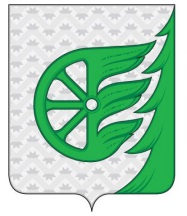 Администрация городского округа город ШахуньяНижегородской областиП О С Т А Н О В Л Е Н И ЕN п/пНаименование муниципального образованияАдрес местаОписание1.г. Шахуньяул. Чапаева, д. 1площадка находится рядом со зданием МБУК «Шахунский городской Дворец культуры», имеет достаточную площадь для проведения массовых акций 
(230 кв. м)2.р.п. Сяваул. Ленина, д. 17площадка находится рядом со зданием МБУК «Дом культуры рабочего поселка Сява», имеет достаточную площадь для проведения массовых акций 
(250 кв. м)3.3р.п. Вахтанул. Карповская, 
д. 20аплощадка находится рядом со зданием МБУК «Дворец культуры рабочего поселка «Вахтан», имеет достаточную площадь для проведения массовых акций (250 кв. м)